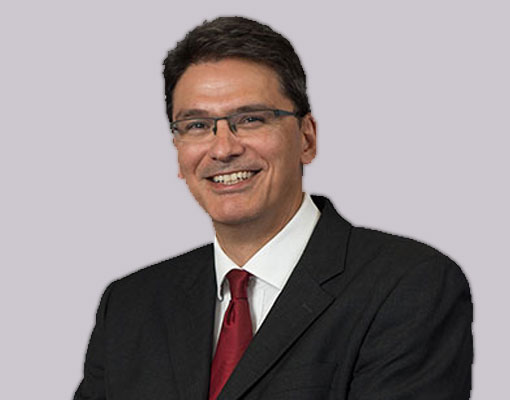 Joe TiradoOverviewJoe Tirado is Co-Head of International Arbitration and ADR at leading Spanish and Latin American firm Garrigues. He has 30 years of dispute resolution experience during which time he has handled hundreds of cases across a broad range of industry sectors as a mediator, arbitrator, conciliator, expert determiner and counsel in over 60 countries. Joe´s mediation work mirrors his broad expertise as a dispute resolution practitioner, including mediations involving state parties. He has conducted mediations in recent times related to disputes over loan agreements, a number of high value construction projects, property developments and professional negligence actions. Joe is perhaps best known for his work in the energy & natural resources sector in which he has a worked on numerous major projects around the world. He has recently mediated a dispute related to drilling operations, concluded an unusual med-arb and conducted a rare ICSID conciliation as presiding conciliator.Professional BackgroundJoe has represented sovereign governments, multi-national corporations and high net worth individuals. Joe is a solicitor-advocate with full rights of audience before all civil courts, an accredited mediator, an ICSID conciliator and panel member of a number of leading arbitration and mediation panels. Joe is recognized as a ranked individual for international arbitration and ADR in leading legal directories and he has been described as “first class”, a “practical and legally sound lawyer who goes beyond lawyering to give good commercial advice”, and offering “out-of-the-box solutions to very complex problems”. He is “best known for his work on energy-related disputes, but is also recognized for his financial services and public international law expertise”. Joe writes extensively and presents regularly on international arbitration and ADR at major international conferences, symposia and seminars and prominent universities around the world. He is also actively involved in arbitral and mediation institutions and prestigious international arbitration and ADR associations and committees. Joe has been involved in a wide variety of contested matters in the UK and other countries including  Afghanistan, Algeria, Argentina, Australia, Austria, Azerbaijan, Bangladesh, Bolivia, Botswana, Brazil, Bulgaria, Canada, Chile, China, Cyprus, Ecuador, Egypt, Equatorial Guinea, France, Georgia, Germany, Guatemala, Haiti, Iceland, India, Indonesia, Ireland, Italy, Kazakhstan, Kenya, Libya, Mexico, Moldova, Mongolia, Mozambique, Nepal, New Zealand, Nicaragua, Nigeria, Norway, Oman, Pakistan, Panama, Papua New Guinea, Peru, Poland, Portugal, Qatar, Romania, Russia, Saudi Arabia, Scotland, Singapore, South Africa, South Korea, Spain, Sweden, Switzerland, Thailand, Turkey, Ukraine, United Arab Emirates, UK, U.S.A., and Yemen.ExpertiseDispute Experience(Non-Neutral work in italics)Banking & FinanceMediator in a contentious family loan dispute amounting to approximately US$75,000. Settled.Co-mediator in complicated breach of confidence dispute between credit reference agencies and a not-for-profit membership association regarding on-going co-operation. Settled. Co-mediator in a dispute concerning charges in excess of US$1 million for the supply of water pursuant to a financial model and the proposed revisions to the financial model. Settled. SCC/BIT: Emergency Arbitrator: Application in support of US$2.7 billion investor-state claim relating to the provision of financial services in Eastern Europe.Acting for a number of financial institutions in a potential multi-billion euros ICSID/EFTA claim related to the collapse of the Icelandic banking system.Acting for wealthy Thai individual in action to recover in excess of US$100 million by way of personal guarantees. Representing a U.S. oil exploration company and its wholly owned Cayman subsidiary in a High Court letter of credit dispute with a European bank.Acting for a Scandinavian oil company in the recovery of a loan debt from an English public limited company.Commercial Contracts - Sale of Goods & ServicesMediator in a contractual dispute regarding the purchase of a show horse.Mediator in a contractual dispute relating to the provision and invoicing of dry-cleaning services.Mediator in a dispute relating to the provision of industrial cleaning services. Settled.Mediator in a contractual dispute between a purchaser and supplier regarding an US$750,000 order of castors and wheels for use on hospital trolleys and carts. Settled. Mediator in a landlord and tenant dispute in relation to a substantial residential property with development potential in excess of US$10 million. Settled. Co-mediator: Court annexed family dispute between former co-habitees concerning the division of shared property. Settled.Expert Determiner in a dispute between a Government Department and contractor relating to the provision of security services.Representing a European wine producer in UNCITRAL/LCIA agency dispute with a European agent.Acting for a European manufacturer of plastic products in an ICC arbitration concerning a supply dispute with a European purchaser.Multi-million dollar ICC arbitration concerning a port concession in Central America.Representing a Middle Eastern JV industrial gas supplier in a US$16 million ICC arbitration and related High Court proceedings against a Middle Eastern iron and steel company for the non-payment of sums due under a gas supply agreement.Representing a Panamanian company in an international tax ad hoc arbitration and mediation in London against an English company regarding the acquisition of a European subsidiary company.Acting for wealthy American individual in a High Court action to recover of costs from an English gun dealer in respect of defective shotguns.CommoditiesMediator in a dispute between UK and Middle-Eastern entities relating to the supply of steel.Mediator in a dispute regarding the provision of water services.Acting for a North American lender in an ICC arbitration and mediation concerning a South American merchandise safe custody contract dispute against a European inventory services company.Acting for North African commodity traders in a London Sugar Association arbitration in respect of a trade default arising under a contract for the sale of 10,500mts of sugar.Construction & EngineeringMediator in a dispute between a local government transport body and a utility company regarding the damage caused to a sewer during tunnel construction of a light rail/tram system. Settled.Mediator in a dispute between a contractor and employer regarding the partial completion of engineering services in relation to the design and construction of a unique high-quality residential dwelling. Settled.Mediator in claim for unpaid invoices relating to disputed construction works. Settled.Party-appointed arbitrator in a VIAC arbitration concerning a US$30 million dispute relating to the delivery of industrial installations in Eastern Europe.Co-arbitrator in a US$60 million ICC arbitration seated in South America relating to the development of an iron and steel plant.ICC arbitration concerning a US$5 million construction dispute between a European construction company and contractor in relation to the construction and upgrade of a football stadium in South Africa for the FIFA 2010 World Cup.Acting for leading European engineering company in an ICC arbitration relating to an EPC contractual dispute in the Middle East.Representing a Latin American party in an ICC arbitration concerning a dispute with a European party regarding a Sales & Marketing Agreement for construction materials. Acting for a Nigerian-based company in a London seated ICC arbitration against European entities in a dispute concerning the construction and operation of an integrated furniture manufacturing plant in West Africa.LCIA arbitration concerning a Middle East EPC contract dispute in London between a Middle East subsidiary of a U.S. multinational and a Far East contractor.Large and complex construction ad hoc arbitration in Santiago, Chile, subject to Chilean law between a multinational engineering company and Chilean state-owned construction company.Construction arbitration in Saudi Arabia between a European contractor and a Middle Eastern construction company.Energy & Natural Resources – MiningICSID Case No. CONC/20/1: Presiding Conciliator in Barrick (Niugini) Limited v. The Independent State of Papua New Guinea, a mining concession dispute in Papua New Guinea.Acting for an international mining company in relation to potential ICSID/ICC contractual and bilateral investment treaty claims worth approximately US$500 million, regarding alleged breaches of project documentation and expropriation of the mining company's investments in Asia.Acting for a PRC corporation in relation to a London seat ad hoc arbitration in respect of a US$3 million claim under an iron-ore supply contract against a Hong Kong corporation.Acting for a US energy company in SIAC and LCIA arbitrations in relation to a US$250 million coal supply contract with a South-East Asian coal mining company.ICC arbitration in London between a European based supplier and Cayman Island incorporated company to recover in excess of US$10 million in relation to a contract for the sale and purchase of substantial quantities of zinc oxide.Acting for a wealthy Eastern European oligarch in an arbitration and 22 related LCIA arbitrations and High Court action in connection with a joint venture to run a multi-billion dollar mining consortium with production assets in Central Europe.Gold mining joint venture UNCITRAL arbitration in Stockholm under the auspices of the SCC between an Australian mining company and a Georgian mining company.Energy & Natural Resources – Oil & GasMediator a dispute between a drilling company and an oil exploration company over disputed drilling costs in excess of US$10 million.Presiding arbitrator in a LCIA arbitration concerning a US$10 million African oil concession dispute between North American and African parties.Party-appointed arbitrator in an UNCITRAL arbitration seated in Scotland concerning alleged misrepresentation and breach of warranty under an oil services sale and purchase agreement, subject to Scottish law. Claim in excess of US$50 million.Party-appointed arbitrator in Stockholm seated ECT arbitration involving Eastern-European parties in the electricity sector. Party appointed arbitrator in Vienna seated VIAC arbitration between an Eastern European and European concerning equipment supply contact.Sole Arbitrator in Dubai seated DIAC arbitration concerning a fuel transportation dispute in Central Asia.Representing a sovereign state in a multi-billion dollar Energy Charter Treaty claim in relation to the alleged expropriation of hydrocarbon assets.Breach of contract and fraud ICC arbitration in Geneva between Indonesian individuals and company and a Kazakhstani oil refinery.LCIA arbitration concerning a North Sea well drilling dispute in London between a UK gas exploration and production company and a UK independent oil & gas company and a global provider of geophysical services and equipment.African drilling rig contract LCIA arbitration in London between a leading South African oil company and an Australian contractor.Representing a major European energy utility company in a LCIA arbitration concerning a gas re-pricing dispute.Acting for a US company in an UNCITRAL arbitration respect of a US$20 million dispute against a UK energy company in relation to a service agreement for the provision of seismic data acquisition services.Indemnity claim UNCITRAL arbitration in London between a U.S. multinational and an Indian oil company regarding a complex claim for the recovery of customs duties and fines in relation to the acquisition of a jack-up drilling rig in India.Production sharing contract UNCITRAL arbitration in London subject to Indian law between an Indian oil & gas company and a state agency.Ad hoc arbitration in London concerning a contract dispute between a Bermudan company and a Liberian company regarding the purchase of a jack-up rig in Central America.Ad hoc arbitration in London between an English oil services company and Russian owners of a rig vessel located in South America.Representing an English oil exploration company in an oil exploration consultancy agreement dispute in a CCIG arbitration in Geneva subject to Swiss law against a Cayman-registered oil exploration consultancy.Acting for a European oil refinery in a High Court (Commercial Court) action relating to a crude oil supply contract.Acting for an international oil company in the investigation of environmental and economic damage regarding the construction of an oil pipeline in the Caspian region.Acting for an English oil exploration company in the recovery of demobilisation costs and loss of profits from an English drilling contractor in the North Sea.Acting for a Yemeni oil exploration company in a breach of contract claim against a Canadian corporation to supply equipment in the Republic of Yemen.Acting for a U.S. oil exploration company in a breach of contract claim against an English contractor in relation to the supply of oilfield service equipment in Georgia.Representing a large international gas company in a multi-million dollar claim following the termination of a gas sales agreement following the insolvency of the counterparty.Acting for a Scandinavian oil exploration company in an Expert determination regarding North Sea royalty payments.Representing the English subsidiary of a European power company in an Expert determination regarding a North Sea contract pricing dispute.Energy & Natural Resources – PowerMediator in a US$27 million dispute between Latin American parties relating to the construction of an ethanol plant in South America. Partly conducted in Spanish. Settled.Mediator in JV dispute concerning the provision of equipment and services in relation to the revamping and expansion of an electro-chlorination system in the Middle East. Settled.Party-appointed arbitrator in an ICC arbitration in an approximately US$15 million dispute relating to alleged breaches of a European cross-border electricity supply agreement. The dispute is subject to Belgian law and the seat of the arbitration is Lugano, Switzerland.Representing European construction company in a large ad hoc/DIAC arbitration construction dispute with state entity in the Middle East.US$2 billion 497-megawatt coal-fired power station construction ICC arbitration in South America.ICC arbitration concerning a US$12 million delay and disruption claim relating to the construction of a power and desalination plant in the Middle East.Ad hoc construction arbitration in London between an Indian independent power producer and a Japanese contractor regarding a 330-megawatt combined cycle power station in India.Advising an African state in relation to the construction of a coal fired power station for the international supply of electricity.Ad hoc complex construction arbitration in London between a large international power company and an English contractor regarding a 727-megawatt combined cycle gas-fired power station in the UK.Energy & Natural Resources – RenewablesMediator in a dispute between European parties regarding the sale of up to 50 wind turbines. Settled.Advising a foreign investor in relation to an ECT claim in the region of US$250 million against a European sovereign nation arising from a number of legislative changes passed by the sovereign nation in respect of its incentive regime for the production of solar photovoltaic energy.  Acting for a South American wind energy company in a potential London seated a US$12 million ICC construction arbitration against European and South American entities ultimately owned by a South-East Asian company.Acting in London seated potential ICC arbitration in a dispute between a European supplier and a Far East Asian party arising out of a US$220 million agreement for the supply of multi-crystalline silicon wafers for the manufacture of photovoltaic cells in solar panels.Acting for an Asian supplier of wind turbines in a US$35 million London seated ICC arbitration and mediation against a European contractor in relation to the supply of equipment.Acting in London seated ICC arbitration and related High Court proceedings in a dispute between a European supplier and an Asian party arising out of a US$500 million agreement for the supply of multi-crystalline silicon wafers for the manufacture of photovoltaic cells in solar panels.Acting for a European company in a London seated ICC arbitration initiated against it by an Asian company in a US$9 million dispute concerning a silicon long-term supply agreement.Representing a European engineering company specialising in turnkey projects for installing and implementing solar power plants and wind farms in a London seated LCIA arbitration against an Asian counter-party in a US$20 million silicon long-term supply agreement dispute.Advising a Luxembourg registered corporation in relation to two potential LCIA arbitrations arising of two separate preliminary share sale and purchase agreements dispute relating to the sale of shares in a company which possesses rights to develop a wind power park located in Central Europe.Franchise, Licensing & DistributionMediator in a dispute between European parties concerning the alleged breach of a distribution agreement relating to the supply of lighting products in Europe. Arbitration in London for the contractual claims. Parallel proceedings commenced in local European court alleging collusion in the breach of a former director's restrictive covenants, including use of confidential information. Amount in dispute approximately US$5 million. Sole arbitrator in a distribution agreement ICC arbitration in London subject to the laws of Florida between a Middle Eastern company and a U.S. corporation.Sole arbitrator in two LCIA arbitrations seated in London arising out of a restaurant franchise agreement and a lease for memorabilia.Acting for an international beverage and food conglomerate in an UNCITRAL/AAA canning licence arbitration under the auspices of the AAA in London subject to New York law against a Middle Eastern canner.Representing a major European pharmaceutical company in an ICC arbitration/ADR Group mediation contract dispute with a company regarding the termination of a long-term distribution agreement in the Middle East. Settled.Acting as co-counsel for a US pharmaceutical company in New York seat ICC arbitration concerning a Collaboration and Licensing Agreement dispute.Acting for Spanish sports promotion company Precisport in High Court litigation with Roger Limited, a UK company in a US$20 million dispute relating to the licensing of trademarks of Valentino Rossi, the multiple MotoGP world champion.Representing European party in a distribution agreement HKIAC dispute with a North American party in relation to the provision of automotive products in the Far East.Co-acting for North American car distributor in an UNCITRAL arbitration concerning a US$100 million distribution agreement dispute with Asian manufacturer of motor vehicles.Acting for a leading Asian travel conglomerate in relation to a London seated ICC arbitration in a claim worth in excess of US$30 million arising out of a distributor agreement for a computer reservation system. Acting for a Spanish technology company in a London seated ad hoc arbitration relating to a license to distribute technology products in Spain.ICT – Information, Communication & TechnologyMediator/Arbitrator in a dispute between UK and North American parties regarding unpaid fees for services rendered in connection with the development of video games.Mediator in an asset price dispute relating to the sale of a technology company. Approximately US$100,000 in dispute. Settled.Mediator in a MPLS wires-only network service contract dispute.Mediator in a Content Management System on Word Press ('CMS') contract dispute.Mediator in a multi-party dispute in excess of US$250 million involving an African State party relating to the setting up of a national telecommunications operator.Representing one of the largest telecommunications companies in South America in a dispute against a Central American entity arising from the breach of an agreement for the rendering of telecommunication services in the Caribbean. Representing a multi-national semi-conductor manufacturer in a High Court (Patents Court) action for non-payment of royalties.Acting for a U.S. software company in a claim for recovery of costs in respect of defective software.Acting for a multi-national telecoms company in a claim for recovery of unpaid equipment rental fees against an English telecoms company.Insurance: Mediator in indemnity claim for monies paid out to holidaymakers in respect of a mass claim for compensation following an alleged food poisoning incident at a hotel in Spain. Settled.French land contamination insurance arbitration and mediation in London involving a Holland-based holding company insured and an English insurer. Settled. Partnership & ShareholderMediator in shareholders' dispute relating alleged abuse of director's position and duties.Representing a Liechtenstein company in relation to a LCIA arbitration in London concerning a multi-million dollar dispute arising under a shareholders' agreement in respect of aviation and property assets located in Eastern Europe.Professional ServicesCo-mediator in dispute concerning unpaid invoices for legal services rendered to a property company. Settled.Co-mediator in contractual dispute involving foreign parties regarding the provision of interior design services. Settled.Acting for large English national law firm in multi-million pound in High Court action and mediation professional negligence claim involving complex issues of proprietary rights regarding assets located in Spain.Representing a top 10 City of London law firm in the successful opposition of a landmark High Court application to restrain the firm from continuing to act in proceedings against one of the principal defendants in the BCCI litigation. Representing a large City of London law firm in the High Court case of Matrix Securities Ltd v Theodore Goddard and David Goldberg, a landmark case in the law of professional negligence involving complex tax issues.Acting for U.S. accounting consultancy in a High Court action against an English lighting public limited company in recovery of consulting fees.Representing an English architectural practice in the recovery of unpaid fees from an English land developer.Transportation (Automobile, Aviation & Shipping)Mediator in a contractual dispute in excess of US$7 million in relation to the provision of in-flight entertainment services for an Asian national airline carrier. Settled.Acting for an Asian corporation in relation to a potential ICC arbitration against a European aircraft manufacturer in relation to the delivery of a corporate jet.Multi-jurisdictional (Ireland, Italy, Kazakhstan and Austria) High Court dispute to recover multi-million pound investment in commercial aircraft.Acting for a leading Asian travel conglomerate in relation to a London seated LCIA arbitration in a claim worth in excess of US$30 million arising out of a distributor agreement for a computer reservation system.Representing a Liechtenstein company in relation to two LCIA arbitrations in London concerning a multi-million dollar dispute arising under a shareholders' agreement in respect of aviation and property assets located in Eastern Europe.Presiding arbitrator in a LCIA arbitration concerning a US$10 million ship repair contract dispute between a European and Latin American parties.Ad hoc engineering arbitration in London between an Italian electrical contractor and an English electrical company relating to the fitting out of a cruise liner.Travel: Mediator in an excess of US$35 million multi-claimant (almost 500) and over 12,000 potential claimants test case mediation relating to a breach of contract/breach of trust matter concerning an international time share exchange scheme.Representing a European hotel chain in relation to a LCIA arbitration concerning a hotel management agreement dispute in the Middle East.Personal Style Joe has been praised for being commercially aware, personable, analytical and a good judge of character. He is pragmatic, approachable and determined.  Feedback – Clients & Assessors“Joe clearly has a breadth of real world commercial dispute experience which he brings from his professional background.”“He was highly aware of interpersonal nuances and negotiation styles, demonstrating this by good analysis after caucuses and predicting, as well as suggesting, ways forward.”“…prepared, engaged and commercially aware. It was a pleasure to work with him.”“...well able to establish rapport with the parties in short space of time.”“Astute observer of people.” “He gave parties considerable opportunities to air their views.”“…had no difficulty in establishing a good rapport and indeed has a presence that instils confidence.”“If you have a high maintenance client or a particularly contentious dispute I would certainly recommend using Joe Tirado.”“Having regard to the fact that he was appointed at the very last minute and therefore had not had much time to consider the case before him, he understood the issues very quickly.”“Helpful and supportive. He was a very good sounding-board between private sessions... He is perceptive and sensitive to the way parties are reacting: good qualities in a mediator.”“...he was able to interact in a positive way and was highly aware of interpersonal nuances and negotiation styles, demonstrating this by good analysis after caucuses and predicting, as well as suggesting, ways forward.” “Commercially aware, personable, analytical and a good judge of character. Well prepared and hard working. User-friendly, but professional and focussed on reaching a workable solution.”Joe was "excellent during the mediation part of the process", his approach was "professional, co-operative and informal", and "he really got the best out of the parties"."Joe did an excellent job.  He was professional, enthusiastic and detail-oriented throughout the process. My client had never mediated before in any venue, and was impressed with Joe’s management of the proceeding, including the pre-mediation communications and the mediation itself. I would certainly recommend Joe to other litigants, and would use him again myself."Joe was "an effective mediator". He "stopped the parties when tensions were building up", and "put the parties in their place"."He was very proactive, friendly, had read the papers properly, and was actively engaged with the dispute."“So many thanks for all your help – absolutely brilliant!”Feedback – DirectoriesJoe is recognized as a ranked and leading individual for international arbitration and ADR in:Feedback includes:“He is quick on the uptake and able to think laterally across different issues.”“…gives out-of-the-box solutions to very complex problems.” “first class”“...shows an excellent grasp of clients' needs.” “…thoroughly solid performer.”“…practical and legally sound lawyer who goes beyond lawyering to give good commercial advice.”“good and experienced”offers “…practical guidance that is always vested in the client’s best interests".“…best known for his work on energy-related disputes, but is also recognized for his financial services and public international law expertise.”“…fantastic with clients and a tremendous tactician.”He is “a great guy to have on your side … He is quick on the uptake and able to think laterally across different issues.”He is “fantastic to work with due to his knowledge of the law and his understanding of our business”.“He has a very good commercial mind and is good at applying legal solutions to clients' needs." He is “extremely able - he's a very experienced arbitration practitioner, very steady, knows his subject and doesn't get panicked by anything; a calm and safe pair of hands.”Peers regard him as “a great disputes lawyer who knows his subject and doesn't get panicked by anything. He has an established reputation amongst clients in the energy and shipping sectors, and is also in high demand as an arbitrator.” Professional SkillsJoe received a B.A., with honours and distinction, in Hispanic Studies from the University of Birmingham, England, and the University of Valencia, Spain in 1988. He completed his LSFE from the College of Law in 1991. He also received his Dip.Com.Lit., from Manchester Metropolitan University and Manchester Law Society in 1996.CEDR Accredited Investor-State Mediator, 2017CEDR Accredited Mediator, 2004Qualified Solicitor-Advocate (Higher Courts Civil Proceedings), 2004Solicitor, England & Wales, 1994 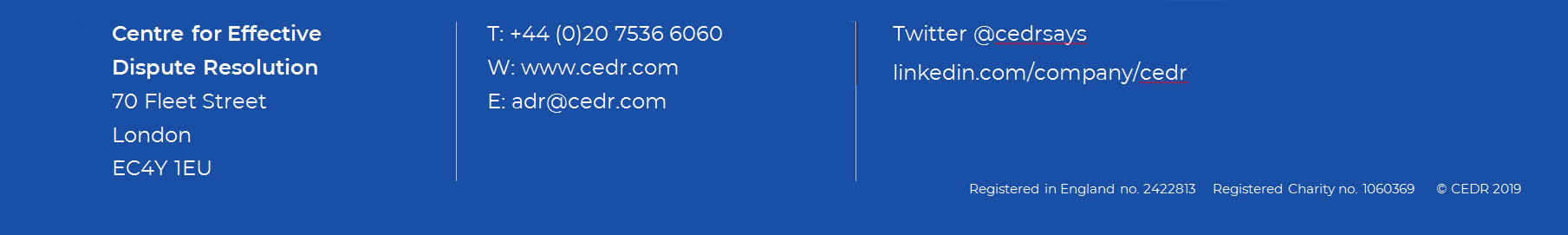 Admissions and AffiliationsAmerican Chamber of Commerce of Peru (AmCham Perú), Panel memberArbitration and Mediation Court of the Caribbean (AMCC), Panel memberArbitration Ireland, MemberAsia International Arbitration Centre (AIAC), Panel memberAstana International Financial Centre, International Arbitration Centre (IAC), Panel memberBeijing Arbitration Commission (BAC), Panel memberBolivia Centre for Energy Arbitration (CEAR), Panel memberBritish Virgin Islands International Arbitration Centre (BVI IAC), Panel memberBucharest International Arbitration Centre (BIAC), Panel memberCAA International Arbitration Centre (CAAI), Panel memberCentre for Arbitration and Mediation of the Chamber of Commerce Brazil-Canada (CAM-CCBC), Panel memberCentre for Effective Dispute Resolution (CEDR) Commission on Settlement in Arbitration 2007-2009; CEDR Direct/Chambers, Panel Member (2008-2015); and CEDR Solve, Panel Member since 2004Chartered Institute of Arbitrators (CIArb), MemberCPR, Former Member of the European Advisory Committee Energy Charter Treaty (ECT) Legal Advisory Task ForceGlobal Green Growth Institute (GGGI), Panel member (2016-2020) ICDR Energy Arbitrators' List (ICDR), Panel memberInternational Bar Association (IBA) - Mediation Committee Co-Chair (2015), Senior Vice Chair (2013-2014) and Co-Chair of the IBA Mediation Techniques Sub-Committee (2011-2012), IBA Committees D (Arbitration and ADR) and O (International Litigation)International Centre for Settlement of Investment Disputes (ICSID), ICSID appointed Conciliator since 2017International Chamber of Commerce (ICC): Commission on Arbitration, UK delegate; ICC Commission on International Arbitration Task Force, Co-Chair, 2009-2010; ICC Task Force on the revision of the ICC ADR Rules, ICC Expertise Rules and ICC Dispute Board Rules, 2012International Law Association (ILA) International Commercial Arbitration Committee, UK delegateInternational Islamic Mediation & Arbitration Centre, Panel memberIstanbul International Arbitration Centre (ISTAC), Panel memberJAMS International (JAMS), Panel memberJapan Commercial Arbitration Association (JCAA), Panel memberLaw Society of England and Wales since 1994LawWorks, Panel memberLexisNexis, Arbitration Editorial BoardLima Chamber of Commerce Arbitration Centre, Panel member London Chamber of Arbitration and Mediation (LCAM), Panel memberLondon Court of International Arbitration (LCIA)Ofgem Electricity Market Reform (OEMR) Panel of NeutralsPerth Centre for Energy & Resources Arbitration (PCERA), Panel memberScottish Arbitration Centre, MemberShanghai International Arbitration Center, Panel memberSingapore International Arbitration Centre (SIAC), Panel memberSolicitors’ Association of Higher Court Advocates (SAHCA)Spanish Arbitration Club (CEA): Co-Chair of Best Practices Sub-Committee on Third Party Funding, 2018-2019Tashkent International Arbitration Centre (TIAC): Supervisory Board MemberTehran Regional Arbitration Centre, Panel memberThailand Arbitration Centre (THAC), Panel memberThe International Task Force on Mixed Mode Dispute Resolution, a joint initiative of the College of Commercial Arbitrators, the International Mediation Institute and the Straus Institute for Dispute Resolution, Pepperdine Law SchoolVienna International Arbitration Centre (VIAC), Panel memberWorld Intellectual Property Organization (WIPO), Panel member CEDR Accreditation:CEDR Panel Member:CEDR Chambers: CEDR Accreditation:CEDR Panel Member:CEDR Chambers: 200420062012Languages:Location: English  SpanishUnited KingdomEnglish  SpanishUnited Kingdom“Joe did an excellent job.  He was professional, enthusiastic and detail-oriented throughout the process. My client had never mediated before in any venue, and was impressed with Joe’s management of the proceeding, including the pre-mediation communications and the mediation itself. I would certainly recommend Joe to other litigants, and would use him again myself.”Client FeedbackBanking & Finance Commercial ContractsCommoditiesConstruction & EngineeringEnergy & Natural ResourcesFranchise, Licensing  & DistributionICT InsurancePartnership & ShareholderProfessional ServicesTransportationBest Lawyers in the United Kingdom Chambers: UK, Asia Pacific and Global Euromoney Guide to the World's Leading Experts in Commercial ArbitrationGlobal Arbitration Review 100Legal ExpertsLegal500: UK and USAPLC Which Lawyer? Roster of International ArbitratorsThe International Who’s Who of Business LawyersThe International Who’s Who of Commercial Arbitration Who's Who Legal: Mediation